OS.526.1.2022		GMINA NOWA BRZEŹNICA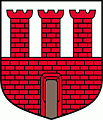 SPRAWOZDANIEZ  REALIZACJI  PROGRAMU WSPÓŁPRACY GMINY NOWA BRZEŹNICA                                      Z ORGANIZACJAMI POZARZĄDOWYMI I PODMIOTAMI WYMIENIONYMI                               W ART. 3 UST. 3 USTAWY Z DNIA 24 KWIETNIA 2003 R.O DZIAŁALNOŚCI                   POŻYTKU PUBLICZNEGO I O WOLONTARIACIE ZA ROK 2021Nowa Brzeźnica 2022-02-22WstępZgodnie z zapisami art. 5a ust. 3 ustawy z dnia 24 kwietnia 2003 r. o działalności pożytku publicznego i o wolontariacie (t.j. Dz. U. 2020 poz. 1057 z późn. zm.) organ wykonawczy jednostki samorządu terytorialnego - Wójt Gminy Nowa Brzeźnica, zobowiązany jest przedłożyć organowi stanowiącemu tj. Radzie Gminy oraz opublikować w Biuletynie Informacji Publicznej sprawozdanie z realizacji programu współpracy z organizacjami pozarządowymi oraz podmiotami prowadzącymi działalność pożytku publicznego za rok poprzedni.Projekt Programu współpracy został poddany konsultacjom na podstawie Uchwały                              Nr 76/XV/12 Rady Gminy Nowa Brzeźnica z dnia 18 września 2012 r. w sprawie sposobu konsultowania              z organizacjami pozarządowymi i podmiotami, o których mowa w art. 3 ust. 3 ustawy z dnia 24 kwietnia 2003 r. o działalności pożytku publicznego i o wolontariacie, projektów aktów prawa miejscowego                          w dziedzinach dotyczących działalności statutowej tych organizacji. Konsultacje przeprowadzono w formie wyrażania pisemnej opinii od 11 sierpnia 2020 r. do                    19 sierpnia 2020 do godz. 1500 r. drogą pocztową na adres Urzędu Gminy w Nowej Brzeźnicy, drogą mailową na adres: urzad@nowabrzeznica.pl, a także w siedzibie Urzędu. W trakcie prowadzonych konsultacji nie wpłynęły żadne uwagi, opinie, ani propozycje zmiany programu współpracy ze strony organizacji pozarządowych oraz innych podmiotów działających w sferze pożytku publicznego. Program współpracy Gminy Nowa Brzeźnica z organizacjami pozarządowymi i podmiotami, o których mowa w art. 3 ust. 3 Ustawy o działalności  pożytku publicznego i wolontariacie na 2021 rok przyjęty został przez Radę Gminy w Nowej Brzeźnicy Uchwałą nr 99/XX/20 Rady Gminy Nowa Brzeźnica z dnia               29 września 2020 r.Priorytetowymi  zadaniami  publicznymi  wskazanymi w Programie współpracy były zadania z zakresu: 1) wspierania i upowszechniania  kultury  fizycznej  i sportu oraz promocji zdrowego stylu życia wśród  młodzieży  i dorosłych  poprzez szkolenie,  organizację i udział w imprezach sportowo – rekreacyjnych; 2) przeciwdziałania  patologiom  społecznym  poprzez  realizację  zadań  Gminnego  Programu  Profilaktyki i Rozwiązywania Problemów Alkoholowych na rok 2021; 3) wspierania integracji społecznej osób zagrożonych wykluczeniem społecznym; 4) realizacji zadań samorządu Gminy w zakresie przeciwdziałania narkomanii; 5) kultury, sztuki, ochrony dóbr kultury i dziedzictwa narodowego;6) podtrzymywania i upowszechniania tradycji narodowej, pielęgnowania polskości i rozwoju świadomości narodowej, obywatelskiej i kulturowej;Współpraca o charakterze finansowymNa wsparcie zadań publicznych realizowanych przez organizacje pozarządowe oraz podmioty,                    o których mowa w art. 3 ust. 3 ustawy z dnia 24 kwietnia 2003 r. o działalności pożytku                                        publicznego i o wolontariacie w budżecie Gminy Nowa Brzeźnica na 2020 rok przeznaczono kwotę                           w wysokości 26 000,00 zł.W dniu 03.03.2021 r. z terminem zakończenia naboru  18.03.2021 do godz. 1200 r. przeprowadzono nabór  przedstawicieli organizacji pozarządowych  oraz podmiotów  wymienionych  w art. 3 ust. 3 ustawy z dnia 24 kwietnia 2003 r. o działalności pożytku publicznego i o wolontariacie, do Komisji Konkursowej powołanej do przeprowadzenia oceny ofert złożonych w ramach otwartych konkursów ofert na realizację zadań publicznych Gminy Nowa Brzeźnica na rok 2021 r. W wyznaczonym terminie żadna organizacja nie zgłosiła kandydata na członka  Komisji Konkursowej.W dniu 03.03.2021 r. ogłoszono otwarty konkurs ofert na powierzenie realizacji zadania publicznego z zakresu wspierania i upowszechniania kultury fizycznej w 2021 roku pod nazwą:„Rozwój piłki nożnej Gminy Nowa Brzeźnica”.Przeznaczone do powierzenia przedsięwzięcie realizowane w ramach zadania obejmuje w szczególności:upowszechnianie kultury fizycznej i sportu podnoszenie sprawności fizycznejpopularyzację rekreacji ruchowej i aktywnych form spędzania czasu wolnego.Wysokość środków publicznych przeznaczonych na realizację w/w zadania z budżetu Gminy - 9 000,00 zł.W wyznaczonym terminie nie złożono żadnej oferty.Z uwagi na fakt, niezłożenia żadnej oferty  w przedmiotowym otwartym konkursie ofert realizacji zadania publicznego, zgodnie z Zarządzeniem Nr 0120.14.2021 Wójta Gminy Nowa Brzeźnica z dnia 25.03.2021 r. otwarty konkurs ofert unieważniono. W dniu 10.03.2021 r. ogłoszono otwarty konkurs ofert na wsparcie lub powierzenie realizacji zadania publicznego z zakresu wspierania i upowszechniania kultury fizycznej w 2021 roku pod nazwą: „Powszechna nauka pływania dla dzieci ze szkół podstawowych z terenu Gminy Nowa Brzeźnica”		Przeznaczone do wsparcia przedsięwzięcie realizowane w ramach zadania obejmowało w szczególności:prowadzenie zajęć z nauki pływaniapropagowanie wśród uczniów nawyku aktywności fizycznejpodnoszenie sprawności fizycznej.Wysokość środków publicznych przeznaczonych na realizację w/w zadania z budżetu gminy - 13 000,00 zł.Celem realizacji zadania dn. 01.04.2021 r. złożona została 1 oferta, przez Międzyszkolny Uczniowski Klub Sportowy „Meduza” Pajęczno wskazując kwotę wnioskowanej dotacji 6 500,00 zł, co stanowi 50% wysokości środków publicznych przeznaczonych na realizację w/w zadania z budżetu gminy. Powyższe wynikało z możliwości realizacji zadania publicznego wyłącznie w bloku jesiennym.Komisja dokonała analizy oferty i stwierdziła, iż oferta złożona przez Międzyszkolny Uczniowski Klub Sportowy „Meduza” spełnia wymogi formalne przewidziane przepisami oraz jest poprawna merytorycznie. Umowę o wsparcie realizacji zadania publicznego zawarto dnia 13.04.2021 r. Beneficjent zrealizował zadanie i wykorzystał w 100% przyznaną dotację. Nie nastąpiło jej zmniejszenie, ani zwrot niewykorzystanych środków do budżetu gminy. Beneficjent przekazał na realizację zadania inne środki finansowe w zakresie zgodnym z umową.Współpraca o charakterze pozafinansowymDziałania Gminy opierały się na wzajemnym informowaniu o planowanych kierunkach działalności, a także na  pomocy merytorycznej i doradczej udzielanej stowarzyszeniom. Sporządził:Insp. Kamil JarzęckiNowa Brzeźnica, 22.02.2022 r.Wójt Gminy Nowa Brzeźnica         mgr Jacek Jarząbek